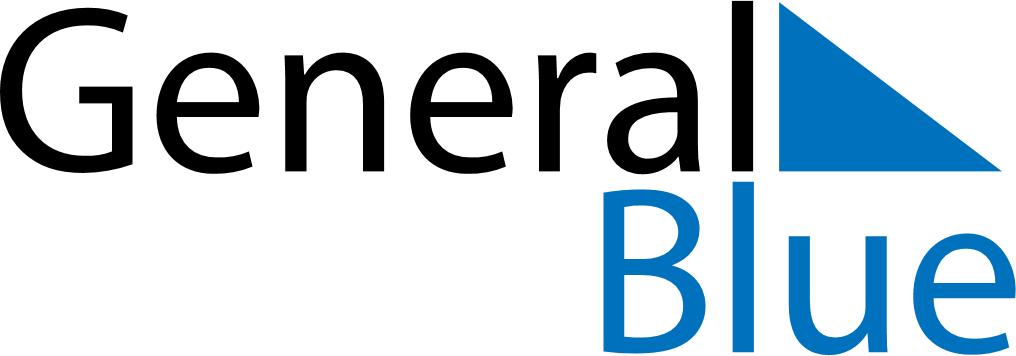 December 1833December 1833December 1833December 1833December 1833SundayMondayTuesdayWednesdayThursdayFridaySaturday12345678910111213141516171819202122232425262728293031